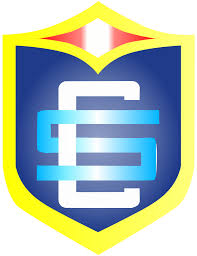 BOLIVARIANO Y EMBLEMÁTICO GLORIOSO COLEGIO NACIONAL DE SAN CARLOS PUNOCOMUNICADO N° 01-2019La Comisión de Admisión al Primer Grado de Educación Secundaria comunica a los padres de familia de los estudiantes postulantes lo siguiente:La demostración de habilidades y/o aptitudes musicales es únicamente para quienes aspiran además de ingresar a primer grado, a formar parte de la Banda Sinfónica y/o Estudiantina Carolina. Sí demuestra que tiene condiciones para ello se le bonificará con el 2% más sobre el puntaje total obtenido. Quienes deseen participar en la evaluación, concurrirán a la IE el día viernes 29 de noviembre del 2019 a las 10:00 Hrs; y se inscribirán con el DNI original. Asimismo, portarán el instrumento musical que ejecutarán. En el caso de la Banda Sinfónica, se podrá proporcionar un instrumento para la ejecución. La evaluación se efectuará en la forma siguiente: BANDA SINFÓNICA: en el Taller de Banda. ESTUDIANTINA CAROLINA: en el Taller de Música. Ambos en el segundo piso de la “vieja casona”.No se evaluará, en la práctica, habilidades deportivas. Estás se verificarán en el expediente.Puno, 28 de noviembre del 2019.La Comisión.